AKDENİZ ÜNİVERSİTESİ REKTÖRLÜĞÜNE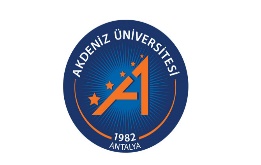  (Personel Dairesi Başkanlığı)Akdeniz Üniversitesi Rektörlüğünün aşağıda belirtilen birimi için ilan edilen Doçent kadrosuna başvurmak istiyorum. İlanda belirtilen şartları taşımakta olup, istenen belgeler ekte sunulmuştur.	Başvurumun kabulünü arz ederim.EKLER:    - Özgeçmiş (Kurum içi müracaatlarda: YÖK Formatında AVES’ten alınan özgeçmiş çıktısı) (2 adet)- Son altı ay içerisinde çekilmiş 2 (iki) adet fotoğraf- Nüfus cüzdanı veya T.C. kimlik kartı fotokopisi (2 adet)- Lisans, Yüksek Lisans, Doktora, Doçentlik Belgelerinin onaylı sureti (2’şer adet)- Yurt dışından alınmış diplomaların Yükseköğretim Kurulu Başkanlığınca denkliğinin onaylandığını gösterir belge (2 adet)- Yabancı dil sonuç belgesi (Eşdeğerliliği ÖSYM tarafından kabul edilmiş olmalı) (2 adet)- Hizmet belgesi (Kurum dışı müracaatlarda) (2 adet)- Akademik Yükseltme ve Atama Kriterleri Değerlendirme Tablosu (2 adet)- Fiziksel olarak hazırlanmış 1 (bir) adet yayın dosyası (Yukarıda 2’şer nüshası istenilen evrakların 1’er nüshası bu dosya içerisinde bulunmalıdır)- Yayınları içeren 4 (dört) adet Taşınabilir Bellek (Bellek içerisinde yayınlar ile birlikte özgeçmiş, lisans, yüksek lisans, doktora, doçentlik ve yabancı dil sınavı sonuç belgelerinin onaylı sureti PDF formatında, Akademik Yükseltme ve Atama Kriterleri Değerlendirme Tablosu da Excel formatında bulunmalıdır)                                                                                                                                              Ekleri Teslim Aldım 													----- / ------ / ------                                                  KİMLİK BİLGİLERİKİMLİK BİLGİLERİKİMLİK BİLGİLERİKİMLİK BİLGİLERİT.C. KimlikAdres: Adı ve SoyadıAdres: Cep TelAdres: Ev TelAdres: İş TelAdres: e-mailAdres: BAŞVURDUĞU BİRİM İLE İLGİLİ BİLGİLERBAŞVURDUĞU BİRİM İLE İLGİLİ BİLGİLERBAŞVURDUĞU BİRİM İLE İLGİLİ BİLGİLERBAŞVURDUĞU BİRİM İLE İLGİLİ BİLGİLERFakülte/YüksekokulBölümAnabilim DalıBaşvurulan Kadro Unvanıİlan Tarihiİlanda Belirtilen Açıklamaİlan edilen Doçent kadrosu için belirtmiş olduğum yukarıdaki bilgilerin doğru olduğunu, eksik ve yanlış beyanımın tespit edilmesi durumunda, haklarımdan feragat edeceğimi, şimdiden kabul ediyorum.İlan edilen Doçent kadrosu için belirtmiş olduğum yukarıdaki bilgilerin doğru olduğunu, eksik ve yanlış beyanımın tespit edilmesi durumunda, haklarımdan feragat edeceğimi, şimdiden kabul ediyorum.Başvuru Sahibinin Adı Soyadı/ İmzası/ TarihBaşvuru Sahibinin Adı Soyadı/ İmzası/ Tarih